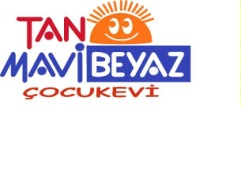                                                                                                                                                                       E      K     İ    M                                                                                                                                                                      E      K     İ    M        EKİM AYI AYI KAZANILMASI GEREKEN                                DAVRANIŞLAR                                      TABLOSU3-4 YAŞPSİKOMOTOR ALAN Amaç  1. Bedensel koordinasyon gerektiren belirli hareketleri yapabilmeKazanım1. Sözel yönergelere uygun olarak ısınma hareketleri yapar.2. Değişik yönlere yuvarlanır.4. Sözel yönergelere uygun olarak yürür.Amaç 2. El ve göz koordinasyonu gerektiren belirli hareketleri yapabilmeKazanım1. Küçük nesneleri toplar.2.Nesneleri kaptan kaba boşaltır.3. Nesneleri üst üste/yan yana/iç içe dizer.4. Nesneleri takar.5. Nesneleri çıkartır.7. El becerilerini gerektiren bazı araçları kullanır.Amaç  4. Küçük kaslarını kullanarak belirli bir güç gerektiren hareketleri yapabilmeKazanım1. Nesneleri kopartır/yırtar.2. Nesneleri sıkar.3. Nesneleri çeker/gerer.4. Malzemelere elleriyle şekil verir.SOSYAL-DUYGUSAL ALAN Amaç 1. Kendini tanıyabilmeKazanım1. Fiziksel özelliklerini söyler.2. Belli başlı duyuşsal özelliklerini söyler.        EKİM AYI AYI KAZANILMASI GEREKEN                                DAVRANIŞLAR                                      TABLOSU3-4 YAŞPSİKOMOTOR ALAN Amaç  1. Bedensel koordinasyon gerektiren belirli hareketleri yapabilmeKazanım1. Sözel yönergelere uygun olarak ısınma hareketleri yapar.2. Değişik yönlere yuvarlanır.4. Sözel yönergelere uygun olarak yürür.Amaç 2. El ve göz koordinasyonu gerektiren belirli hareketleri yapabilmeKazanım1. Küçük nesneleri toplar.2.Nesneleri kaptan kaba boşaltır.3. Nesneleri üst üste/yan yana/iç içe dizer.4. Nesneleri takar.5. Nesneleri çıkartır.7. El becerilerini gerektiren bazı araçları kullanır.Amaç  4. Küçük kaslarını kullanarak belirli bir güç gerektiren hareketleri yapabilmeKazanım1. Nesneleri kopartır/yırtar.2. Nesneleri sıkar.3. Nesneleri çeker/gerer.4. Malzemelere elleriyle şekil verir.SOSYAL-DUYGUSAL ALAN Amaç 1. Kendini tanıyabilmeKazanım1. Fiziksel özelliklerini söyler.2. Belli başlı duyuşsal özelliklerini söyler.Amaç  2. Duygularını fark edebilmeKazanım1. Duygularını söyler. 2. Duygularının nedenlerini açıklar.Amaç  4. Kendi kendini güdüleyebilmeKazanım1. Kendiliğinden bir işe başlar.2. Başladığı işi bitirme çabası gösterir.Amaç  6. Başkalarıyla ilişkilerini yönetebilmeKazanım1. Kendiliğinden iletişimi başlatır.2. Grup etkinliklerine kendiliğinden katılır.Amaç  9. Yaşamın iyileştirilmesinde ve korunmasında sorumluluk alabilmeKazanım 4. Canlıların bakımını üstlenme ve korur.Amaç  15. Atatürk ile ilgili etkinliklere ilgi gösterebilmeKazanım1. Atatürk ile ilgili etkinliklere katılır.2. Atatürk ile ilgili etkinliklerde aldığı sorumlulukları yerine getirir.DİL ALANI Amaç  4. Kendini sözel olarak ifade edebilme  Kazanım3. Belli bir konuda konuşmayı başlatır.4. Belli bir konuda konuşmayı sürdürür.Amaç  5. Dinlediklerini çeşitli yollarla ifade edebilmeKazanım1. Dinlediklerini başkalarına anlatır.2. Dinlediklerine ilişkin sorular sorar.3. Dinlediklerine ilişkin sorulara cevap verir.                                                                                                                       E      K     İ    MBİLİŞSEL ALANAmaç 1. Kendisi ve ailesi ile ilgili bilgileri kavrayabilmeKazanım1. Kendisi ile ilgili bilgileri açıklar. 2. Aile bireyleri ile ilgili bilgileri açıklar.Amaç 2. Nesne, olay ya da varlıkların çeşitli özelliklerini gözlemleyebilmeKazanım1. Nesne olay ya da varlıkların özelliklerini söyler.Amaç 5. Nesne ya da varlıkları çeşitli özelliklerine göre eşleştirebilmeKazanım1. Nesne ya da varlıkları birebir eşleştirir. 2. Nesne ya da varlıkları renklerine göre eşleştirir.3. Nesne ya da varlıkları şekillerine göre eşleştirir.BİLİŞSEL ALANAmaç 1. Kendisi ve ailesi ile ilgili bilgileri kavrayabilmeKazanım1. Kendisi ile ilgili bilgileri açıklar. 2. Aile bireyleri ile ilgili bilgileri açıklar.Amaç 2. Nesne, olay ya da varlıkların çeşitli özelliklerini gözlemleyebilmeKazanım1. Nesne olay ya da varlıkların özelliklerini söyler.Amaç 5. Nesne ya da varlıkları çeşitli özelliklerine göre eşleştirebilmeKazanım1. Nesne ya da varlıkları birebir eşleştirir. 2. Nesne ya da varlıkları renklerine göre eşleştirir.3. Nesne ya da varlıkları şekillerine göre eşleştirir.Amaç  21. Atatürk’ün Türk Toplumu için önemini açıklayabilmeKazanım1. Atatürk’ün getirdiği yenilikleri söyler.2. Atatürk’ün getirdiği yeniliklerin önemini açıklar.ÖZBAKIM BECERİLERİAmaç  1. Temizlik kurallarını uygulayabilmeKazanım1. Temizlikle ilgili malzemeleri doğru kullanır.2. El yüz ve vücudun diğer kısımlarını uygun biçimde yıkar.3. Tuvalet gereksinimine yönelik işleri yardımsız yapar.Amaç  3. Doğru beslenmenin önemini fark edebilmeKazanım1. Yiyecekleri ayırım yapmadan yer/içer.2. Yeterli miktarda yiyeceği yer/içer.Amaç  21. Atatürk’ün Türk Toplumu için önemini açıklayabilmeKazanım1. Atatürk’ün getirdiği yenilikleri söyler.2. Atatürk’ün getirdiği yeniliklerin önemini açıklar.ÖZBAKIM BECERİLERİAmaç  1. Temizlik kurallarını uygulayabilmeKazanım1. Temizlikle ilgili malzemeleri doğru kullanır.2. El yüz ve vücudun diğer kısımlarını uygun biçimde yıkar.3. Tuvalet gereksinimine yönelik işleri yardımsız yapar.Amaç  3. Doğru beslenmenin önemini fark edebilmeKazanım1. Yiyecekleri ayırım yapmadan yer/içer.2. Yeterli miktarda yiyeceği yer/içer.                                                                                                               E      K     İ    MKAVRAMLARGEZİ GÖZLEMBELİRLİ GÜN VE HAFTALARAİLE KATILIMIDEĞERLENDİRME                                                                                                               E      K     İ    MAna RenklerSayı:1, 2DaireBüyük - küçük, Uzun – kısaEkim ayının ilk Pazartesi Dünya Çocuk Günü4 Ekim Hayvanları Koruma Günü29 Ekim Cumhuriyet Bayramı29 Ekim-4 Kasım Kızılay HaftasıEvde Masayı Hazırlamada Yardım İsteme.Kendi Temizliğini Yapması İçin Teşvik EtmeTuvalet Temizliğini Nasıl Yapılması Gerektiğini Gösterme.Çocukla Birlikte Atatürk Albümü Yapma.Cumhuriyet Bayramı Törenlerini Birlikte İzlemeOdasını Çocuğun Görüşlerini Dikkate Alarak Düzenleme.                                                                                                                                                                                                                  E      K     İ    M                                                                                                                                                                                                                  E      K     İ    M                                                                                                                                                                                                                  E      K     İ    M              EKİM  AYI KAZANILMASI GEREKEN                                  DAVRANIŞLAR                                        TABLOSU  5-6 yaşPSİKOMOTOR ALAN Amaç  1. Bedensel koordinasyon gerektiren belirli hareketleri yapabilmeKazanım4. Sözel yönergelere uygun olarak yürür.5. Sözel yönergelere uygun olarak koşar.11. Belli bir engel üzerinden sıçrayarak atlar.Amaç  2. El ve göz koordinasyonu gerektiren belirli hareketleri yapabilmeKazanım1. Küçük nesneleri toplar.3. Nesneleri üst üste/yan yana/iç içe dizer.4. Nesneleri takar.5. Nesneleri çıkartır.7. El becerilerini gerektiren bazı araçları kullanır.8. Nesneleri yeni şekiller oluşturacak biçimde bir araya getirir.10. Yönergeye uygun çizgiler çizer.11. Şekilleri değişik araçlar kullanarak çizer.13. Malzemeleri istenilen nitelikte keser.14. Malzemeleri istenilen nitelikte yapıştırır.Amaç  4. Küçük kaslarını kullanarak belirli bir güç gerektiren hareketleri yapabilmeKazanım2. Nesneleri sıkar.4. Malzemelere elleriyle şekil verir.Amaç  5. Denge gerektiren belirli hareketleri yapabilmeKazanım2. Zemin üzerine çizilen şekiller üzerinde yürür.SOSYAL-DUYGUSAL ALAN Amaç 1. Kendini tanıyabilme Kazanım1. Fiziksel özelliklerini söyler.2. Belli başlı duyuşsal özelliklerini söyler.Amaç  2. Duygularını fark edebilmeKazanım1. Duygularını söyler. 2. Duygularının nedenlerini açıklar.              EKİM  AYI KAZANILMASI GEREKEN                                  DAVRANIŞLAR                                        TABLOSU  5-6 yaşPSİKOMOTOR ALAN Amaç  1. Bedensel koordinasyon gerektiren belirli hareketleri yapabilmeKazanım4. Sözel yönergelere uygun olarak yürür.5. Sözel yönergelere uygun olarak koşar.11. Belli bir engel üzerinden sıçrayarak atlar.Amaç  2. El ve göz koordinasyonu gerektiren belirli hareketleri yapabilmeKazanım1. Küçük nesneleri toplar.3. Nesneleri üst üste/yan yana/iç içe dizer.4. Nesneleri takar.5. Nesneleri çıkartır.7. El becerilerini gerektiren bazı araçları kullanır.8. Nesneleri yeni şekiller oluşturacak biçimde bir araya getirir.10. Yönergeye uygun çizgiler çizer.11. Şekilleri değişik araçlar kullanarak çizer.13. Malzemeleri istenilen nitelikte keser.14. Malzemeleri istenilen nitelikte yapıştırır.Amaç  4. Küçük kaslarını kullanarak belirli bir güç gerektiren hareketleri yapabilmeKazanım2. Nesneleri sıkar.4. Malzemelere elleriyle şekil verir.Amaç  5. Denge gerektiren belirli hareketleri yapabilmeKazanım2. Zemin üzerine çizilen şekiller üzerinde yürür.SOSYAL-DUYGUSAL ALAN Amaç 1. Kendini tanıyabilme Kazanım1. Fiziksel özelliklerini söyler.2. Belli başlı duyuşsal özelliklerini söyler.Amaç  2. Duygularını fark edebilmeKazanım1. Duygularını söyler. 2. Duygularının nedenlerini açıklar.              EKİM  AYI KAZANILMASI GEREKEN                                  DAVRANIŞLAR                                        TABLOSU  5-6 yaşPSİKOMOTOR ALAN Amaç  1. Bedensel koordinasyon gerektiren belirli hareketleri yapabilmeKazanım4. Sözel yönergelere uygun olarak yürür.5. Sözel yönergelere uygun olarak koşar.11. Belli bir engel üzerinden sıçrayarak atlar.Amaç  2. El ve göz koordinasyonu gerektiren belirli hareketleri yapabilmeKazanım1. Küçük nesneleri toplar.3. Nesneleri üst üste/yan yana/iç içe dizer.4. Nesneleri takar.5. Nesneleri çıkartır.7. El becerilerini gerektiren bazı araçları kullanır.8. Nesneleri yeni şekiller oluşturacak biçimde bir araya getirir.10. Yönergeye uygun çizgiler çizer.11. Şekilleri değişik araçlar kullanarak çizer.13. Malzemeleri istenilen nitelikte keser.14. Malzemeleri istenilen nitelikte yapıştırır.Amaç  4. Küçük kaslarını kullanarak belirli bir güç gerektiren hareketleri yapabilmeKazanım2. Nesneleri sıkar.4. Malzemelere elleriyle şekil verir.Amaç  5. Denge gerektiren belirli hareketleri yapabilmeKazanım2. Zemin üzerine çizilen şekiller üzerinde yürür.SOSYAL-DUYGUSAL ALAN Amaç 1. Kendini tanıyabilme Kazanım1. Fiziksel özelliklerini söyler.2. Belli başlı duyuşsal özelliklerini söyler.Amaç  2. Duygularını fark edebilmeKazanım1. Duygularını söyler. 2. Duygularının nedenlerini açıklar.              EKİM  AYI KAZANILMASI GEREKEN                                  DAVRANIŞLAR                                        TABLOSU  5-6 yaşPSİKOMOTOR ALAN Amaç  1. Bedensel koordinasyon gerektiren belirli hareketleri yapabilmeKazanım4. Sözel yönergelere uygun olarak yürür.5. Sözel yönergelere uygun olarak koşar.11. Belli bir engel üzerinden sıçrayarak atlar.Amaç  2. El ve göz koordinasyonu gerektiren belirli hareketleri yapabilmeKazanım1. Küçük nesneleri toplar.3. Nesneleri üst üste/yan yana/iç içe dizer.4. Nesneleri takar.5. Nesneleri çıkartır.7. El becerilerini gerektiren bazı araçları kullanır.8. Nesneleri yeni şekiller oluşturacak biçimde bir araya getirir.10. Yönergeye uygun çizgiler çizer.11. Şekilleri değişik araçlar kullanarak çizer.13. Malzemeleri istenilen nitelikte keser.14. Malzemeleri istenilen nitelikte yapıştırır.Amaç  4. Küçük kaslarını kullanarak belirli bir güç gerektiren hareketleri yapabilmeKazanım2. Nesneleri sıkar.4. Malzemelere elleriyle şekil verir.Amaç  5. Denge gerektiren belirli hareketleri yapabilmeKazanım2. Zemin üzerine çizilen şekiller üzerinde yürür.SOSYAL-DUYGUSAL ALAN Amaç 1. Kendini tanıyabilme Kazanım1. Fiziksel özelliklerini söyler.2. Belli başlı duyuşsal özelliklerini söyler.Amaç  2. Duygularını fark edebilmeKazanım1. Duygularını söyler. 2. Duygularının nedenlerini açıklar.              EKİM  AYI KAZANILMASI GEREKEN                                  DAVRANIŞLAR                                        TABLOSU  5-6 yaşPSİKOMOTOR ALAN Amaç  1. Bedensel koordinasyon gerektiren belirli hareketleri yapabilmeKazanım4. Sözel yönergelere uygun olarak yürür.5. Sözel yönergelere uygun olarak koşar.11. Belli bir engel üzerinden sıçrayarak atlar.Amaç  2. El ve göz koordinasyonu gerektiren belirli hareketleri yapabilmeKazanım1. Küçük nesneleri toplar.3. Nesneleri üst üste/yan yana/iç içe dizer.4. Nesneleri takar.5. Nesneleri çıkartır.7. El becerilerini gerektiren bazı araçları kullanır.8. Nesneleri yeni şekiller oluşturacak biçimde bir araya getirir.10. Yönergeye uygun çizgiler çizer.11. Şekilleri değişik araçlar kullanarak çizer.13. Malzemeleri istenilen nitelikte keser.14. Malzemeleri istenilen nitelikte yapıştırır.Amaç  4. Küçük kaslarını kullanarak belirli bir güç gerektiren hareketleri yapabilmeKazanım2. Nesneleri sıkar.4. Malzemelere elleriyle şekil verir.Amaç  5. Denge gerektiren belirli hareketleri yapabilmeKazanım2. Zemin üzerine çizilen şekiller üzerinde yürür.SOSYAL-DUYGUSAL ALAN Amaç 1. Kendini tanıyabilme Kazanım1. Fiziksel özelliklerini söyler.2. Belli başlı duyuşsal özelliklerini söyler.Amaç  2. Duygularını fark edebilmeKazanım1. Duygularını söyler. 2. Duygularının nedenlerini açıklar.Amaç  4. Kendi kendini güdüleyebilmeKazanım1. Kendiliğinden bir işe başlar.2. Başladığı işi bitirme çabası gösterir.Amaç  5. Başkalarının duygularını fark edebilmeKazanım1. Başkalarının duygularını ifade eder.Amaç  6. Başkalarıyla ilişkilerini yönetebilmeKazanım1. Kendiliğinden iletişimi başlatır.2. Grup etkinliklerine kendiliğinden katılır.3. Grupta sorumluluk almaya istekli olur.4. Aldığı sorumluğu yerine getirir.Amaç  8. Farklılıklara saygı gösterebilmeKazanım1. Kendisinin farklı özelliklerini kabul eder.2. Başkalarının farklı özelliklerini kabul eder.Amaç  9. Yaşamın iyileştirilmesinde ve korunmasında sorumluluk alabilmeKazanım 3. Canlıların yaşama hakkına özen gösterir.4. Canlıların bakımını üstlenme ve korur.Amaç  11. Estetik özellikler taşıyan ürünler oluşturabilmeKazanım2. Özgün şiir, öykü, şarkı vb. söyler. 5. Çeşitli materyaller kullanarak ritim oluşturma7. Ürünlerini çeşitli yollarla sunar.Amaç  13. Çevresini estetik bakımdan düzenleyebilmeKazanım1. Çevresinde gördüğü güzel / rahatsız edici durumları söyler.2. Çevre sorunları ile ilgili kendi yapabileceklerine örnek verir.3. Çevresini farklı biçimlerde düzenler.Amaç  4. Kendi kendini güdüleyebilmeKazanım1. Kendiliğinden bir işe başlar.2. Başladığı işi bitirme çabası gösterir.Amaç  5. Başkalarının duygularını fark edebilmeKazanım1. Başkalarının duygularını ifade eder.Amaç  6. Başkalarıyla ilişkilerini yönetebilmeKazanım1. Kendiliğinden iletişimi başlatır.2. Grup etkinliklerine kendiliğinden katılır.3. Grupta sorumluluk almaya istekli olur.4. Aldığı sorumluğu yerine getirir.Amaç  8. Farklılıklara saygı gösterebilmeKazanım1. Kendisinin farklı özelliklerini kabul eder.2. Başkalarının farklı özelliklerini kabul eder.Amaç  9. Yaşamın iyileştirilmesinde ve korunmasında sorumluluk alabilmeKazanım 3. Canlıların yaşama hakkına özen gösterir.4. Canlıların bakımını üstlenme ve korur.Amaç  11. Estetik özellikler taşıyan ürünler oluşturabilmeKazanım2. Özgün şiir, öykü, şarkı vb. söyler. 5. Çeşitli materyaller kullanarak ritim oluşturma7. Ürünlerini çeşitli yollarla sunar.Amaç  13. Çevresini estetik bakımdan düzenleyebilmeKazanım1. Çevresinde gördüğü güzel / rahatsız edici durumları söyler.2. Çevre sorunları ile ilgili kendi yapabileceklerine örnek verir.3. Çevresini farklı biçimlerde düzenler.                                                                                                                                                 E      K     İ    M                                                                                                                                                 E      K     İ    MAmaç  15. Atatürk ile ilgili etkinliklere ilgi gösterebilmeKazanım1. Atatürk ile ilgili etkinliklere katılır.2. Atatürk ile ilgili etkinliklerde aldığı sorumlulukları yerine getirir.DİL ALANI Amaç  3. Türkçeyi doğru kullanabilme Kazanım1. Konuşmalarında söz dizimi kurallarını doğru olarak kullanır.Amaç  4. Kendini sözel olarak ifade edebilme  Kazanım 2. Sohbete katılır.3. Belli bir konuda konuşmayı başlatır.4. Belli bir konuda konuşmayı sürdürür.3. Belli bir konuda konuşmayı başlatır.4. Belli bir konuda konuşmayı sürdürür.Amaç  5. Dinlediklerini çeşitli yollarla ifade edebilmeKazanım1. Dinlediklerini başkalarına anlatır.2. Dinlediklerine ilişkin sorular sorar.3. Dinlediklerine ilişkin sorulara cevap verir.5. Dinlediklerini resim, müzik, drama, şiir, öykü vb. yollarla sergiler.BİLİŞSEL ALANAmaç 1. Kendisi ve ailesi ile ilgili bilgileri kavrayabilmeKazanım1. Kendisi ile ilgili bilgileri açıklar. 2. Aile bireyleri ile ilgili bilgileri açıklar.3. Adresini ve telefon numarasını söyler.Amaç 2. Nesne, olay ya da varlıkların çeşitli özelliklerini gözlemleyebilmeKazanım1. Nesne, olay ya da varlıkların özelliklerini söyler.2. Nesne, olay ya da varlıkların özelliklerini karşılaştırırAmaç  15. Atatürk ile ilgili etkinliklere ilgi gösterebilmeKazanım1. Atatürk ile ilgili etkinliklere katılır.2. Atatürk ile ilgili etkinliklerde aldığı sorumlulukları yerine getirir.DİL ALANI Amaç  3. Türkçeyi doğru kullanabilme Kazanım1. Konuşmalarında söz dizimi kurallarını doğru olarak kullanır.Amaç  4. Kendini sözel olarak ifade edebilme  Kazanım 2. Sohbete katılır.3. Belli bir konuda konuşmayı başlatır.4. Belli bir konuda konuşmayı sürdürür.3. Belli bir konuda konuşmayı başlatır.4. Belli bir konuda konuşmayı sürdürür.Amaç  5. Dinlediklerini çeşitli yollarla ifade edebilmeKazanım1. Dinlediklerini başkalarına anlatır.2. Dinlediklerine ilişkin sorular sorar.3. Dinlediklerine ilişkin sorulara cevap verir.5. Dinlediklerini resim, müzik, drama, şiir, öykü vb. yollarla sergiler.BİLİŞSEL ALANAmaç 1. Kendisi ve ailesi ile ilgili bilgileri kavrayabilmeKazanım1. Kendisi ile ilgili bilgileri açıklar. 2. Aile bireyleri ile ilgili bilgileri açıklar.3. Adresini ve telefon numarasını söyler.Amaç 2. Nesne, olay ya da varlıkların çeşitli özelliklerini gözlemleyebilmeKazanım1. Nesne, olay ya da varlıkların özelliklerini söyler.2. Nesne, olay ya da varlıkların özelliklerini karşılaştırırAmaç  15. Atatürk ile ilgili etkinliklere ilgi gösterebilmeKazanım1. Atatürk ile ilgili etkinliklere katılır.2. Atatürk ile ilgili etkinliklerde aldığı sorumlulukları yerine getirir.DİL ALANI Amaç  3. Türkçeyi doğru kullanabilme Kazanım1. Konuşmalarında söz dizimi kurallarını doğru olarak kullanır.Amaç  4. Kendini sözel olarak ifade edebilme  Kazanım 2. Sohbete katılır.3. Belli bir konuda konuşmayı başlatır.4. Belli bir konuda konuşmayı sürdürür.3. Belli bir konuda konuşmayı başlatır.4. Belli bir konuda konuşmayı sürdürür.Amaç  5. Dinlediklerini çeşitli yollarla ifade edebilmeKazanım1. Dinlediklerini başkalarına anlatır.2. Dinlediklerine ilişkin sorular sorar.3. Dinlediklerine ilişkin sorulara cevap verir.5. Dinlediklerini resim, müzik, drama, şiir, öykü vb. yollarla sergiler.BİLİŞSEL ALANAmaç 1. Kendisi ve ailesi ile ilgili bilgileri kavrayabilmeKazanım1. Kendisi ile ilgili bilgileri açıklar. 2. Aile bireyleri ile ilgili bilgileri açıklar.3. Adresini ve telefon numarasını söyler.Amaç 2. Nesne, olay ya da varlıkların çeşitli özelliklerini gözlemleyebilmeKazanım1. Nesne, olay ya da varlıkların özelliklerini söyler.2. Nesne, olay ya da varlıkların özelliklerini karşılaştırırAmaç  15. Atatürk ile ilgili etkinliklere ilgi gösterebilmeKazanım1. Atatürk ile ilgili etkinliklere katılır.2. Atatürk ile ilgili etkinliklerde aldığı sorumlulukları yerine getirir.DİL ALANI Amaç  3. Türkçeyi doğru kullanabilme Kazanım1. Konuşmalarında söz dizimi kurallarını doğru olarak kullanır.Amaç  4. Kendini sözel olarak ifade edebilme  Kazanım 2. Sohbete katılır.3. Belli bir konuda konuşmayı başlatır.4. Belli bir konuda konuşmayı sürdürür.3. Belli bir konuda konuşmayı başlatır.4. Belli bir konuda konuşmayı sürdürür.Amaç  5. Dinlediklerini çeşitli yollarla ifade edebilmeKazanım1. Dinlediklerini başkalarına anlatır.2. Dinlediklerine ilişkin sorular sorar.3. Dinlediklerine ilişkin sorulara cevap verir.5. Dinlediklerini resim, müzik, drama, şiir, öykü vb. yollarla sergiler.BİLİŞSEL ALANAmaç 1. Kendisi ve ailesi ile ilgili bilgileri kavrayabilmeKazanım1. Kendisi ile ilgili bilgileri açıklar. 2. Aile bireyleri ile ilgili bilgileri açıklar.3. Adresini ve telefon numarasını söyler.Amaç 2. Nesne, olay ya da varlıkların çeşitli özelliklerini gözlemleyebilmeKazanım1. Nesne, olay ya da varlıkların özelliklerini söyler.2. Nesne, olay ya da varlıkların özelliklerini karşılaştırırAmaç  15. Atatürk ile ilgili etkinliklere ilgi gösterebilmeKazanım1. Atatürk ile ilgili etkinliklere katılır.2. Atatürk ile ilgili etkinliklerde aldığı sorumlulukları yerine getirir.DİL ALANI Amaç  3. Türkçeyi doğru kullanabilme Kazanım1. Konuşmalarında söz dizimi kurallarını doğru olarak kullanır.Amaç  4. Kendini sözel olarak ifade edebilme  Kazanım 2. Sohbete katılır.3. Belli bir konuda konuşmayı başlatır.4. Belli bir konuda konuşmayı sürdürür.3. Belli bir konuda konuşmayı başlatır.4. Belli bir konuda konuşmayı sürdürür.Amaç  5. Dinlediklerini çeşitli yollarla ifade edebilmeKazanım1. Dinlediklerini başkalarına anlatır.2. Dinlediklerine ilişkin sorular sorar.3. Dinlediklerine ilişkin sorulara cevap verir.5. Dinlediklerini resim, müzik, drama, şiir, öykü vb. yollarla sergiler.BİLİŞSEL ALANAmaç 1. Kendisi ve ailesi ile ilgili bilgileri kavrayabilmeKazanım1. Kendisi ile ilgili bilgileri açıklar. 2. Aile bireyleri ile ilgili bilgileri açıklar.3. Adresini ve telefon numarasını söyler.Amaç 2. Nesne, olay ya da varlıkların çeşitli özelliklerini gözlemleyebilmeKazanım1. Nesne, olay ya da varlıkların özelliklerini söyler.2. Nesne, olay ya da varlıkların özelliklerini karşılaştırırAmaç 3. Dikkatini toplayabilmeKazanım3.Dikkat edilmesi gereken nesne/durum/ olayı söyler.Amaç  4. Algıladıklarını hatırlayabilme Kazanım1. Olay nesne ya da varlıkları söyler.4. Nesne ya da varlıkların şeklini söyler.5. Nesne ya da varlıkların sayısını söyler9. Nesne, durum ya da olayı bir süre sonra yeniden ifade eder.Amaç 5. Nesne ya da varlıkları çeşitli özelliklerine göre eşleştirebilmeKazanım 1. Nesne ya da varlıkları birebir eşleştirir. Amaç  6. Nesne ya da varlıkları çeşitli özelliklerine göre gruplayabilmeKazanım1. Nesne ya da varlıkları renklerine göre gruplar.2. Nesne ya da varlıkları şekillerine göre gruplar.3. Nesne ya da varlıkları büyüklüklerine göre gruplar.4. Nesne ya da varlıkları miktarlarına göre gruplar.Amaç  9. Nesneleri sayabilmeKazanım3. Söylenilen sayı kadar nesneyi gösterir.4. Gösterilen belli sayıdaki nesneyi doğru olarak sayar. Amaç  10. Geometrik şekilleri tanıyabilmeKazanım2. Daire, üçgen, kare ve dikdörtgene benzeyen nesneleri gösterir.Amaç  11. Günlük yaşamda kullanılan belli başlı sembolleri tanıyabilmeKazanım3. 10 içindeki rakamları okur.Amaç 3. Dikkatini toplayabilmeKazanım3.Dikkat edilmesi gereken nesne/durum/ olayı söyler.Amaç  4. Algıladıklarını hatırlayabilme Kazanım1. Olay nesne ya da varlıkları söyler.4. Nesne ya da varlıkların şeklini söyler.5. Nesne ya da varlıkların sayısını söyler9. Nesne, durum ya da olayı bir süre sonra yeniden ifade eder.Amaç 5. Nesne ya da varlıkları çeşitli özelliklerine göre eşleştirebilmeKazanım 1. Nesne ya da varlıkları birebir eşleştirir. Amaç  6. Nesne ya da varlıkları çeşitli özelliklerine göre gruplayabilmeKazanım1. Nesne ya da varlıkları renklerine göre gruplar.2. Nesne ya da varlıkları şekillerine göre gruplar.3. Nesne ya da varlıkları büyüklüklerine göre gruplar.4. Nesne ya da varlıkları miktarlarına göre gruplar.Amaç  9. Nesneleri sayabilmeKazanım3. Söylenilen sayı kadar nesneyi gösterir.4. Gösterilen belli sayıdaki nesneyi doğru olarak sayar. Amaç  10. Geometrik şekilleri tanıyabilmeKazanım2. Daire, üçgen, kare ve dikdörtgene benzeyen nesneleri gösterir.Amaç  11. Günlük yaşamda kullanılan belli başlı sembolleri tanıyabilmeKazanım3. 10 içindeki rakamları okur.Amaç 3. Dikkatini toplayabilmeKazanım3.Dikkat edilmesi gereken nesne/durum/ olayı söyler.Amaç  4. Algıladıklarını hatırlayabilme Kazanım1. Olay nesne ya da varlıkları söyler.4. Nesne ya da varlıkların şeklini söyler.5. Nesne ya da varlıkların sayısını söyler9. Nesne, durum ya da olayı bir süre sonra yeniden ifade eder.Amaç 5. Nesne ya da varlıkları çeşitli özelliklerine göre eşleştirebilmeKazanım 1. Nesne ya da varlıkları birebir eşleştirir. Amaç  6. Nesne ya da varlıkları çeşitli özelliklerine göre gruplayabilmeKazanım1. Nesne ya da varlıkları renklerine göre gruplar.2. Nesne ya da varlıkları şekillerine göre gruplar.3. Nesne ya da varlıkları büyüklüklerine göre gruplar.4. Nesne ya da varlıkları miktarlarına göre gruplar.Amaç  9. Nesneleri sayabilmeKazanım3. Söylenilen sayı kadar nesneyi gösterir.4. Gösterilen belli sayıdaki nesneyi doğru olarak sayar. Amaç  10. Geometrik şekilleri tanıyabilmeKazanım2. Daire, üçgen, kare ve dikdörtgene benzeyen nesneleri gösterir.Amaç  11. Günlük yaşamda kullanılan belli başlı sembolleri tanıyabilmeKazanım3. 10 içindeki rakamları okur.                                                                                   E      K     İ    M                                                                                   E      K     İ    MAmaç  12. Mekanda konum ile ilgili yönergeleri uygulayabilmeKazanım1. Nesnenin mekandaki konumunu söyler. 2. Yönergeye uygun olarak mekanda konum almaAmaç  17 Zamanla ilgili kavramlar arasında ilişki kurabilmeKazanım1.Olayları oluş sırasına göre söyler.Amaç  19. Nesne grafiği hazırlayabilmeKazanımNesneleri kullanarak grafik oluşturur.Amaç  20. Atatürk’ü tanıyabilmeKazanım1. Atatürk’ün hayatı ile ilgili olguları söyler.2. Atatürk’ün kişisel özelliklerini söyler. Amaç  21. Atatürk’ün Türk Toplumu için önemini açıklayabilmeKazanım1. Atatürk’ün getirdiği yenilikleri söyler.2. Atatürk’ün getirdiği yeniliklerin önemini açıklar.Amaç  12. Mekanda konum ile ilgili yönergeleri uygulayabilmeKazanım1. Nesnenin mekandaki konumunu söyler. 2. Yönergeye uygun olarak mekanda konum almaAmaç  17 Zamanla ilgili kavramlar arasında ilişki kurabilmeKazanım1.Olayları oluş sırasına göre söyler.Amaç  19. Nesne grafiği hazırlayabilmeKazanımNesneleri kullanarak grafik oluşturur.Amaç  20. Atatürk’ü tanıyabilmeKazanım1. Atatürk’ün hayatı ile ilgili olguları söyler.2. Atatürk’ün kişisel özelliklerini söyler. Amaç  21. Atatürk’ün Türk Toplumu için önemini açıklayabilmeKazanım1. Atatürk’ün getirdiği yenilikleri söyler.2. Atatürk’ün getirdiği yeniliklerin önemini açıklar.Amaç  12. Mekanda konum ile ilgili yönergeleri uygulayabilmeKazanım1. Nesnenin mekandaki konumunu söyler. 2. Yönergeye uygun olarak mekanda konum almaAmaç  17 Zamanla ilgili kavramlar arasında ilişki kurabilmeKazanım1.Olayları oluş sırasına göre söyler.Amaç  19. Nesne grafiği hazırlayabilmeKazanımNesneleri kullanarak grafik oluşturur.Amaç  20. Atatürk’ü tanıyabilmeKazanım1. Atatürk’ün hayatı ile ilgili olguları söyler.2. Atatürk’ün kişisel özelliklerini söyler. Amaç  21. Atatürk’ün Türk Toplumu için önemini açıklayabilmeKazanım1. Atatürk’ün getirdiği yenilikleri söyler.2. Atatürk’ün getirdiği yeniliklerin önemini açıklar.Amaç  12. Mekanda konum ile ilgili yönergeleri uygulayabilmeKazanım1. Nesnenin mekandaki konumunu söyler. 2. Yönergeye uygun olarak mekanda konum almaAmaç  17 Zamanla ilgili kavramlar arasında ilişki kurabilmeKazanım1.Olayları oluş sırasına göre söyler.Amaç  19. Nesne grafiği hazırlayabilmeKazanımNesneleri kullanarak grafik oluşturur.Amaç  20. Atatürk’ü tanıyabilmeKazanım1. Atatürk’ün hayatı ile ilgili olguları söyler.2. Atatürk’ün kişisel özelliklerini söyler. Amaç  21. Atatürk’ün Türk Toplumu için önemini açıklayabilmeKazanım1. Atatürk’ün getirdiği yenilikleri söyler.2. Atatürk’ün getirdiği yeniliklerin önemini açıklar.Amaç  12. Mekanda konum ile ilgili yönergeleri uygulayabilmeKazanım1. Nesnenin mekandaki konumunu söyler. 2. Yönergeye uygun olarak mekanda konum almaAmaç  17 Zamanla ilgili kavramlar arasında ilişki kurabilmeKazanım1.Olayları oluş sırasına göre söyler.Amaç  19. Nesne grafiği hazırlayabilmeKazanımNesneleri kullanarak grafik oluşturur.Amaç  20. Atatürk’ü tanıyabilmeKazanım1. Atatürk’ün hayatı ile ilgili olguları söyler.2. Atatürk’ün kişisel özelliklerini söyler. Amaç  21. Atatürk’ün Türk Toplumu için önemini açıklayabilmeKazanım1. Atatürk’ün getirdiği yenilikleri söyler.2. Atatürk’ün getirdiği yeniliklerin önemini açıklar.ÖZBAKIM BECERİLERİAmaç  1. Temizlik kurallarını uygulayabilmeKazanım1. Temizlikle ilgili malzemeleri doğru kullanır.2. El yüz ve vücudun diğer kısımlarını uygun biçimde yıkar.3. Tuvalet gereksinimine yönelik işleri yardımsız yapar.Amaç  3. Doğru beslenmenin önemini fark edebilmeKazanım1. Yiyecekleri ayırım yapmadan yer/içer.2. Yeterli miktarda yiyeceği yer/içer.Amaç  4. Dinlenmeyle ilgili kurallara uyabilmeKazanım1. Yorulduğu durumlarda dinlendirici bir etkinliğe katılır.2. Dinlenme ya da uyku için gerekli hazırlığı yapar.ÖZBAKIM BECERİLERİAmaç  1. Temizlik kurallarını uygulayabilmeKazanım1. Temizlikle ilgili malzemeleri doğru kullanır.2. El yüz ve vücudun diğer kısımlarını uygun biçimde yıkar.3. Tuvalet gereksinimine yönelik işleri yardımsız yapar.Amaç  3. Doğru beslenmenin önemini fark edebilmeKazanım1. Yiyecekleri ayırım yapmadan yer/içer.2. Yeterli miktarda yiyeceği yer/içer.Amaç  4. Dinlenmeyle ilgili kurallara uyabilmeKazanım1. Yorulduğu durumlarda dinlendirici bir etkinliğe katılır.2. Dinlenme ya da uyku için gerekli hazırlığı yapar.ÖZBAKIM BECERİLERİAmaç  1. Temizlik kurallarını uygulayabilmeKazanım1. Temizlikle ilgili malzemeleri doğru kullanır.2. El yüz ve vücudun diğer kısımlarını uygun biçimde yıkar.3. Tuvalet gereksinimine yönelik işleri yardımsız yapar.Amaç  3. Doğru beslenmenin önemini fark edebilmeKazanım1. Yiyecekleri ayırım yapmadan yer/içer.2. Yeterli miktarda yiyeceği yer/içer.Amaç  4. Dinlenmeyle ilgili kurallara uyabilmeKazanım1. Yorulduğu durumlarda dinlendirici bir etkinliğe katılır.2. Dinlenme ya da uyku için gerekli hazırlığı yapar.                                                      E      K     İ    MKAVRAMLARKAVRAMLARKAVRAMLARGEZİ GÖZLEMBELİRLİ GÜN VE HAFTALARAİLE KATILIMIAİLE KATILIMIAİLE KATILIMIDEĞERLENDİRME                                                      E      K     İ    MAna RenklerSayı:1, 2DaireBüyük - küçük, Uzun – kısaAna RenklerSayı:1, 2DaireBüyük - küçük, Uzun – kısaAna RenklerSayı:1, 2DaireBüyük - küçük, Uzun – kısa4 Ekim Hayvanları Koruma Günü29 Ekim Cumhuriyet BayramıEvde Masayı Hazırlamada Yardım İsteme.Kendi Temizliğini Yapması İçin Teşvik EtmeTuvalet Temizliğini Nasıl Yapılması Gerektiğini Gösterme.Çocukla Birlikte Atatürk Albümü Yapma.Cumhuriyet Bayramı Törenlerini Birlikte İzlemeOdasını Çocuğun Görüşlerini Dikkate Alarak Düzenleme.Evde Masayı Hazırlamada Yardım İsteme.Kendi Temizliğini Yapması İçin Teşvik EtmeTuvalet Temizliğini Nasıl Yapılması Gerektiğini Gösterme.Çocukla Birlikte Atatürk Albümü Yapma.Cumhuriyet Bayramı Törenlerini Birlikte İzlemeOdasını Çocuğun Görüşlerini Dikkate Alarak Düzenleme.Evde Masayı Hazırlamada Yardım İsteme.Kendi Temizliğini Yapması İçin Teşvik EtmeTuvalet Temizliğini Nasıl Yapılması Gerektiğini Gösterme.Çocukla Birlikte Atatürk Albümü Yapma.Cumhuriyet Bayramı Törenlerini Birlikte İzlemeOdasını Çocuğun Görüşlerini Dikkate Alarak Düzenleme.